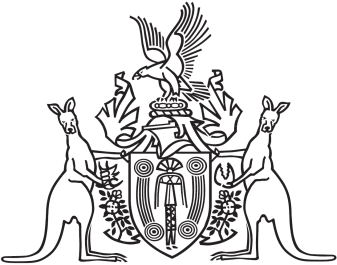 Northern Territory of AustraliaGovernment GazetteISSN-0157-833XNo. S99	7 September 2016Northern Territory of AustraliaLicensed Surveyors ActNotification of Directions Given with Respect tothe Practice to be Followed by Licensed SurveyorsI, Craig Leslie Sandy, the Chairperson of the Surveyors Board of the Northern Territory of Australia, give notice that the Board has given the following directions under section 47(1) of the Licensed Surveyors Act:Survey Practice Directions 2016, Surveyor Requirements for Isolated ParcelsSurvey Practice Directions 2016, Easements on Survey PlansSurvey Practice Directions 2016, PDF Lodgement of Survey PlansThe directions take effect on Friday, 9th September 2016.Copies of the above directions may be obtained from: www.surveyorsboard.nt.gov.au. Dated this 5th day of September 2016C. L. SandyChairperson of the Board